Meer informatie over ons netwerk vindt u terug opwww.pakt.be.Meer informatie over de hervorming van de geestelijke gezondheidszorg vindt u terug op www.psy107.be.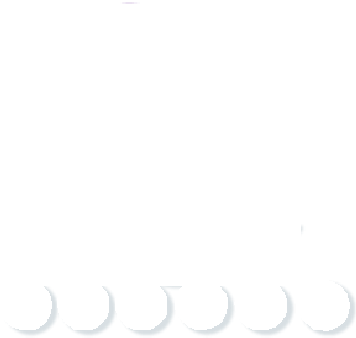 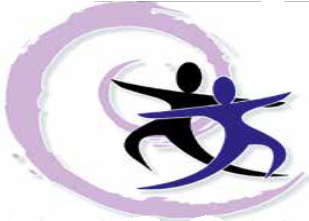 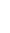 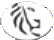 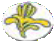 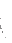 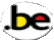 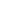 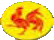 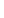 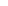 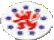 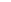 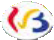 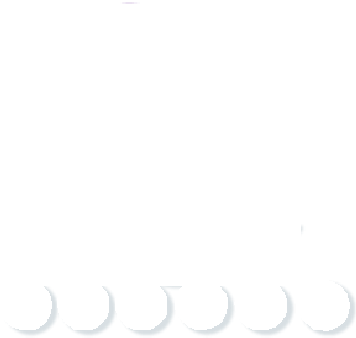 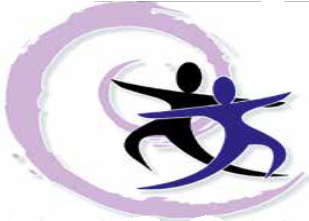 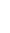 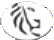 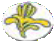 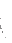 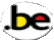 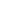 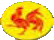 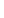 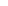 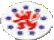 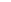 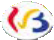 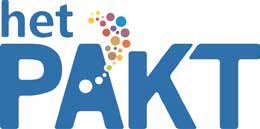 Assessment team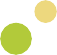 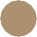 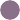 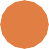 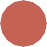 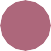 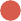 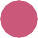 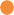 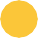 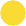 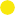 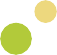 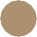 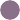 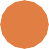 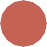 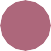 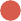 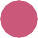 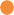 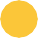 Assessmentteam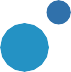 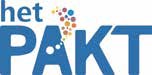 0ude Abdij Drongenplein 26 9031 DrongenWAT?Het Assessmentteam biedt volgende modules aan:Advies aan hulpverlener of familie: éénmalig psycho-educatie en inbreng psychiatrische expertise (kan anoniem, telefonisch, face to face of op een overleg). Cliënt dient niet op de hoogte te zijn van de vraag. Deze module is gratis.Netwerkontwikkeling en ondersteuning: Advies bij installeren van een professioneel netwerk in overleg met cliënt en verwijzer.Opvolging of ondersteuning van het netwerk via een overleg of face to face contact  (psycho-educatie, inbreng psychiatrische expertise, ondersteuning).Kortdurende ondersteuning van het sociaal netwerk en indien nodig mee helpen zoeken naar een gepaste  doorverwijzing.Deze module is gratis.Coaching van hulpverlener of netwerk: procesbegeleiding met als doel de competenties te versterken van hulpverlener(s) of een netwerk die zelf verder aan de slag willen gaan met  een cliëntsituatie.Deze module is gratis.Indicatiestelling voor begeleiding aan huis door MobilTeam: inschatten noodzaak van begeleiding aan huis bij  volwassenen  met  een ernstige psychiatrische problematiek. Tevens zetten we in op volwassenen en ouderen met een geestelijke gezondheidsproblematiek die moeilijk in zorg geraken. Cliënt dient bij voorkeur op de hoogte te zijn van de vraag. Deze module is gratis.Vorming en intervisie voor eerste lijndiensten: psycho-educatie rond psychiatrische problematieken, casusbespreking. Deze module is betalend.             VOOR WIE?Het Assessmentteam van het PAKT richt zich tot personen vanaf 16 jaar met een (vermoeden van) psychisch/psychiatrische problematiek en/of hun netwerk.Zowel een cliënt zelf als de omgeving en hulpverleners  kunnen een hulpvraag stellen bij het Assessmentteam.Voorwaarde: geen acute crisissituatieWIE ZIJN WIJ?Het Assessmentteam is multidisciplinair samengesteld en werkt nauw samen met cliënt en zijn sociaal en professioneel netwerk.HOE AANMELDEN?Er wordt gewerkt met een aanmeldingsformulier dat terug te vinden is op de website www.pakt.be. Bij vragen kan er telefonisch of per mail contact opgenomen worden met de aanmeldingscel: 09/230 56 46 of assessmentteam@pakt.be OMBUDSPERSOONIn geval van eventuele klachten, kunt u terecht bij een externe ombudspersoon GGZ: www.ombudsfunctieggz.be.WERKINGSGEBIED  Gent-Eeklo-Vlaamse ArdennenMeetjesland:Maldegem, Sint-Laureins, Kaprijke, Assenede, Eeklo, Lievegem, Zelzate, Wachtebeke, Aalter, EvergemOost:Gentse wijken: binnenstad, Sluizeken-Tolhuis-Ham, Macharius-Heirnis, Elisabeth Begijnhof-Papegaai, Oostakker, Dampoort, Sint-Amandsberg, Gentbrugge en Oud-Gentbrugge, Ledeberg, Kanaaldorpen, Muide/ MeulestedeWest:Gentse wijken: Drongen, Mariakerke, Sint-Denijs- Westrem, stationsbuurten, Nieuw Gent, Zwijnaarde, Brugse Poort-Rooigem, Watersportbaan-Ekkergem, Rabot, Bloemekenswijk, WondelgemDeinze-Melle-Wetteren:De Pinte, Gavere, Merelbeke, Melle, Destelbergen, Zulte, Deinze, Sint-Martens-Latem, Nazareth, Wetteren, Wichelen, Laarne, LochristiVlaamse Ardennen:Oosterzele, Sint-Lievens-Houtem, Herzele, Zottegem, Brakel, Lierde, Kruisem, Ronse, Horebeke, Wortegem- Petegem, Maarkedal, Zwalm, Kluisbergen, Oudenaarde